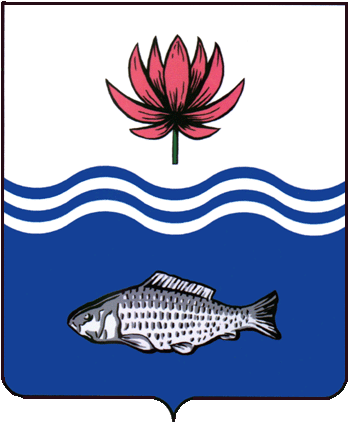 АДМИНИСТРАЦИЯ МО "ВОЛОДАРСКИЙ РАЙОН"АСТРАХАНСКОЙ ОБЛАСТИПОСТАНОВЛЕНИЕО предоставлении Нургалиеву Т.Н.в аренду земельного участкадля ведения индивидуального животноводстваВ связи с обращением Нургалиева Талгата Избасаровича, в соответствии со ст. ст. 22, пп. 19. п. 2 ст. 39.6. Земельного кодекса РФ, администрация МО «Володарский район»ПОСТАНОВЛЯЕТ:1.	Предоставить Нургалиеву Талгату Избасаровичу, 25.10.1968 г.р. (паспорт 12 13 490110, выдан ОУФМС России по Астраханской области в Володарском районе, 05.11.2013 г.), адрес регистрации: Астраханская область, Володарский район, с. Сизый Бугор, ул. Нариманова, д. 167) земельный участок в аренду сроком на 3 (три) года, с кадастровым номером 30:02:160901:6, общей площадью 128087 кв.м, из категории «земли сельскохозяйственного назначения», на участке «Сахминский», вблизи водооградительной дамбы, в 1500 м южнее автодороги Астрахань-Зеленга Володарского района Астраханской области, для ведения индивидуального животноводства.2.	Нургалиеву Талгату Избасаровичу:2.1.	Заключить соглашение о расторжении договора аренды № 21 от 05.03.2019 г. земельного участка с администрацией МО «Володарский район».2.2.	Заключить договор аренды земельного участка с администрацией МО «Володарский район».2.3.	Зарегистрировать договор аренды земельного участка в Володарском отделе Управления Федеральной службы государственной регистрации, кадастра и картографии по Астраханской области в течение 30 дней со дня подписания договора аренды.2.4.	Ежеквартально вносить причитающийся размер арендной платы в установленные договором сроки.2.5.	При перемене места регистрации сообщить в отдел земельных и имущественных отношений, жилищной политики администрации МО «Володарский район».3.	Отделу земельных отношений администрации МО «Володарский район» (Мажитов) внести соответствующие изменения в учетную и справочную документацию.4.	Постановление администрации МО «Володарский район» от 26.02.2019 г. № 304 считать утратившим силу.5.	Контроль за исполнением настоящего постановления оставляю за собой.И.о. заместителя главыпо оперативной работе					          Р.Т. Мухамбетов           от 25.03.2022 г.N  401